Correction « Dessins après les attentats »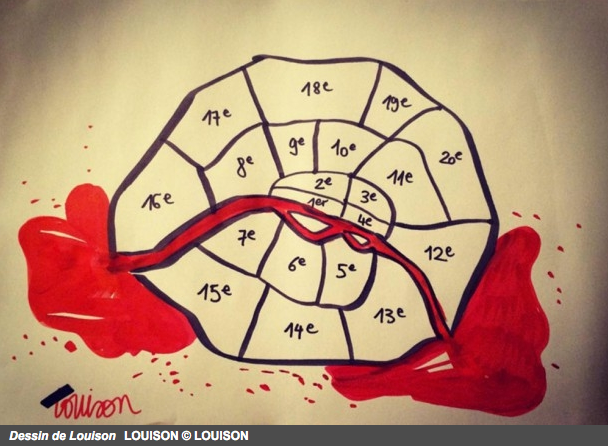 Découpé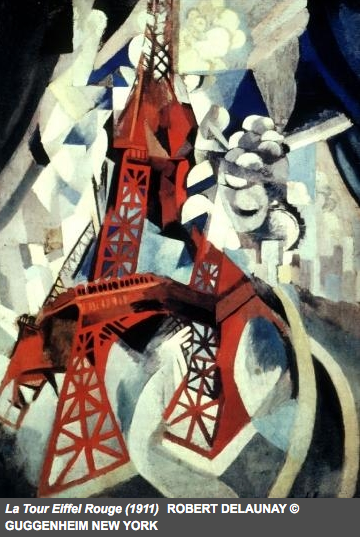 Disloqué. 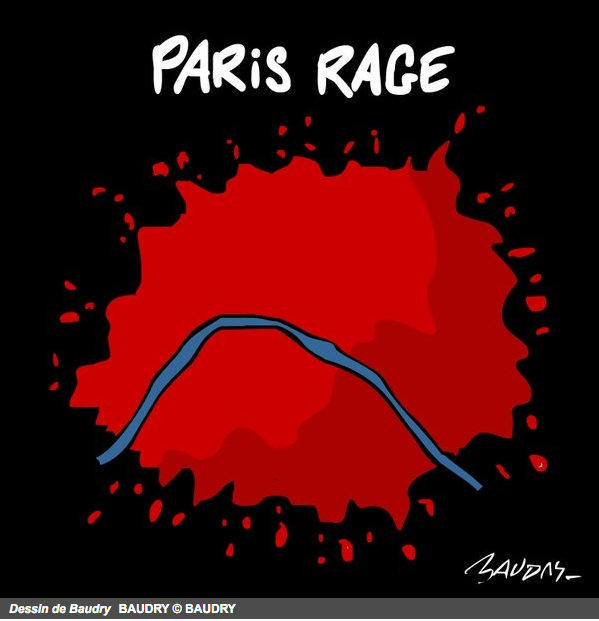 La colère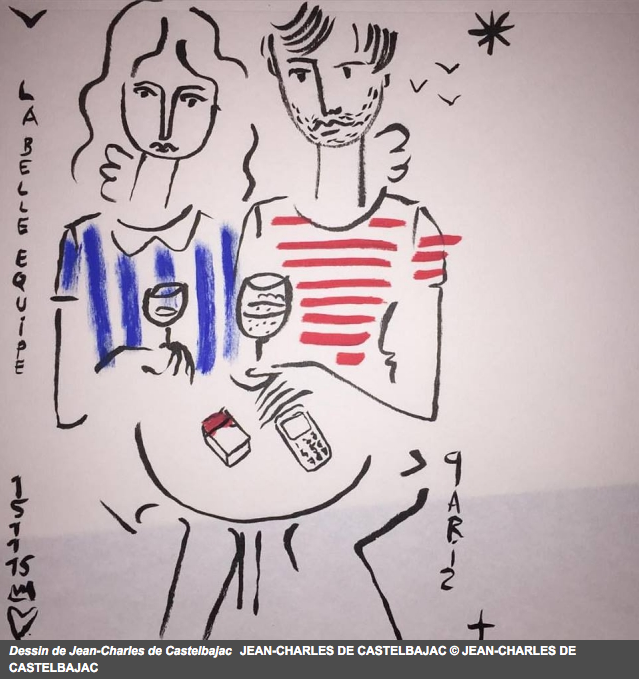 Tristesse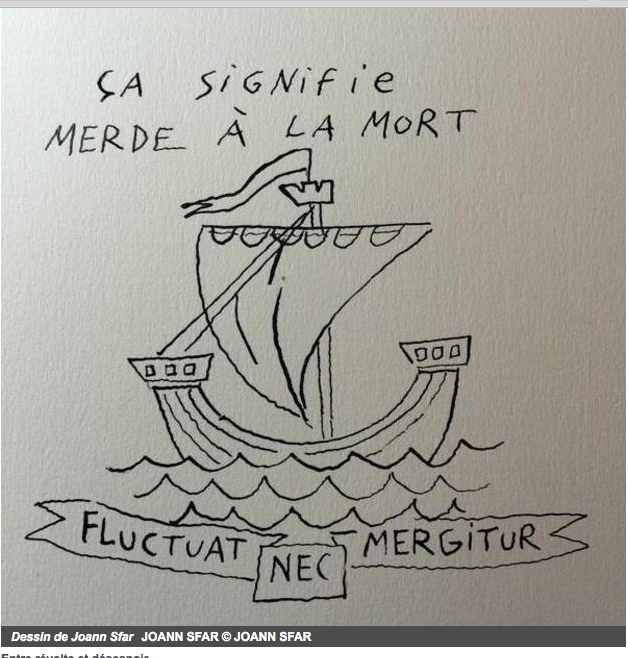 Le blason détourné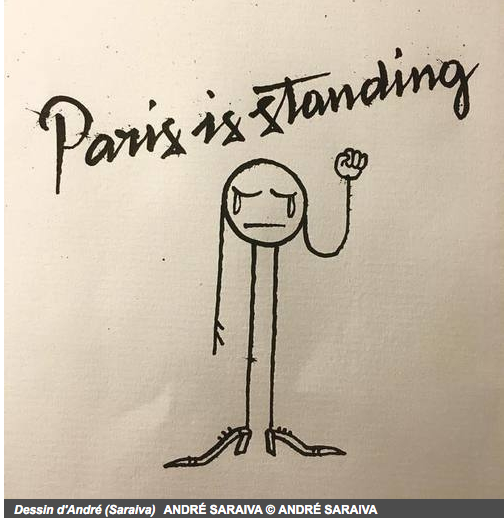 Debout.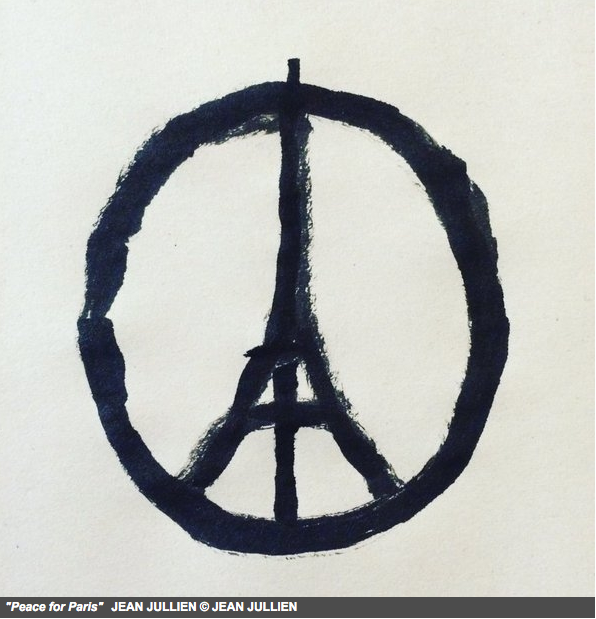 Double sens